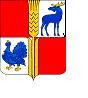 О внесении изменений в постановление Администрации муниципального района ИсаклинскийСамарской области от 26.03.2013 г. № 247            В целях приведения в соответствие нормативно - правовых актов администрации муниципального района Исаклинский Самарской области в сфере сельскохозяйственного производства, в соответствии с постановлением Правительства Самарской области от 08.06.2017 г. № 376 «О внесении изменений в постановление Правительства Самарской области от 19.02.2013 г. № 44 «О мерах направленных на реализацию переданных органам местного самоуправления на территории Самарской области отдельных государственных полномочий по поддержке сельскохозяйственного производства»», Администрация муниципального района Исаклинский  ПОСТАНОВЛЯЕТ:1.Внести в постановление Администрации муниципального района Исаклинский Самарской области от 26.03.2013 года № 247 «Об утверждении Порядка предоставления в 2017 – 2019 годах субсидий малым формам хозяйствования, осуществляющим свою деятельность на территории Самарской области, в целях возмещения части затрат на уплату процентов по долгосрочным, среднесрочным и краткосрочным кредитам (займам)» следующие изменения: в пункте 2.4:абзацы третий, четвёртый изложить в следующей редакции:«имеют неисполненную обязанность по уплате налогов, сборов, страховых взносов (за исключением страховых взносов на обязательное социальное страхование от несчастных случаев на производстве и профессиональных заболеваний), пеней, штрафов, процентов (за исключением процентов за пользование бюджетным кредитом, предоставленным из областного бюджета), подлежащих уплате в соответствии с законодательством Российской Федерации о налогах и сборах (если производитель  обратился в орган местного самоуправления для предоставления субсидии после 1 июля 2017 года) (за исключением ЛПХ); имеют недоимку по страховым взносам на обязательное социальное страхование от несчастных случаев на производстве и профессиональных заболеваний, задолженность по пеням и штрафам в Фонд социального страхования Российской Федерации (если производитель зарегистрирован в Фонде социального страхования Российской Федерации и обратился в орган местного самоуправления для предоставления субсидии после  1 июля 2017 года) (за исключением ЛПХ);»; абзац шестой изложить в следующей редакции:«находятся в процессе реорганизации, ликвидации, банкротства (для юридических лиц), прекратили деятельность в качестве индивидуального предпринимателя (для индивидуальных предпринимателей);»;абзац восьмой изложить в следующей редакции:	«являются получателями средств из местного бюджета в соответствии с иными муниципальными правовыми актами на цели, указанные в пункте 2.2 настоящего Порядка;»; абзацы с шестого по восьмой  пункта 2.10 изложить в следующей редакции:«справка об исполнении налогоплательщиком (плательщиком сбора, плательщиком страховых взносов, налоговым агентом) обязанности по уплате налогов, сборов, страховых взносов, пеней, штрафов, процентов, выданная Федеральной налоговой службой (если производитель обратился в орган местного самоуправления для предоставления субсидии после 1 июля 2017 года) (за исключением ЛПХ);справка о состоянии расчётов по страховым взносам, пеням и штрафам на обязательное социальное страхование от несчастных случаев на производстве и профессиональных заболеваний, выданная Фондом социального страхования Российской Федерации (если производитель зарегистрирован в Фонде социального страхования Российской Федерации и обратился в орган местного самоуправления для предоставления субсидии после 1 июля 2017 года) (за исключением ЛПХ);письмо, подтверждающее, что производитель не зарегистрирован в Фонде социального страхования Российской Федерации, подписанное про-изводителем (если производитель не представил справку о состоянии расчётов по страховым взносам, пеням и штрафам на обязательное социальное страхование от несчастных случаев на производстве и профессиональных заболеваний и обратился в орган местного самоуправления для предоставления субсидии после 1 июля 2017 года) (за исключением ЛПХ).»; в пункте 2.11:абзац третий после слов «на осуществление» дополнить словами «органом местного самоуправления,»;после абзаца четвёртого дополнить абзацами следующего содержания:«отсутствие у получателя на определённую получателем дату с  1 по   24 июля 2017 года просроченной задолженности по обязательным платежам в государственные внебюджетные фонды Российской Федерации   (Пенсионный фонд  Российской Федерации,   Фонд социального страхования Российской Федерации) (если получатель зарегистрирован в указанных государственных внебюджетных фондах и обратился в орган местного самоуправления для предоставления субсидии до 1 июля 2017 года) (за исключением ЛПХ);отсутствие у получателя на определённую получателем дату с 1 по     24 июля 2017 года неисполненной обязанности по уплате налогов, сборов, страховых взносов (за исключением страховых взносов   на обязательное социальное страхование от несчастных случаев на производстве и профессиональных заболеваний), пеней, штрафов, процентов (за исключением процентов за пользование бюджетным кредитом, предоставленным из областного бюджета), подлежащих уплате в соответствии с законодательством Российской Федерации о налогах и сборах (если получатель обратился в орган местного самоуправления для предоставления субсидии до 1 июля  2017 года) (за исключением ЛПХ);»;     пункт 2.12 изложить в следующей редакции:«2.12. После получения субсидии получатели обязаны представлять в Администрацию муниципального района Исаклинский Самарской области, на территории которого производитель осуществляет свою деятельность, или в случаях, предусмотренных пунктом 2.14 настоящего Порядка, –  в соответствующий орган местного самоуправления:не позднее 45 дней со дня предоставления получателю субсидии копии платёжных поручений, подтверждающих перечисление производителем денежных средств в целях погашения задолженности (в случае наличия у получателя задолженности);не позднее 25 июля 2017 года:справки Федеральной налоговой службы, Фонда социального страхования Российской Федерации об отсутствии у получателя на определённую получателем дату с 1 по 24 июля 2017 года просроченной задолженности по обязательным платежам в государственные внебюджетные фонды Российской Федерации (Пенсионный фонд Российской Федерации, Фонд  социального  страхования   Российской Федерации)   (если    получатель зарегистрирован в указанных государственных внебюджетных фондах и обратился в орган местного самоуправления для предоставления субсидии  до 1 июля 2017 года) (за исключением ЛПХ);письмо, подтверждающее, что получатель не зарегистрирован в Фонде социального страхования Российской Федерации, подписанное получателем (если получатель не представил справку Фонда социального страхования Российской Федерации об отсутствии у получателя на определённую получателем дату с 1 по 24 июля 2017 года просроченной задолженности по обязательным платежам и обратился в орган местного самоуправления для предоставления субсидии до 1 июля 2017 года) (за исключением ЛПХ);  справку об исполнении налогоплательщиком (плательщиком сбора, плательщиком страховых взносов, налоговым агентом) обязанности по уплате налогов, сборов, страховых взносов, пеней, штрафов, процентов на определённую получателем дату с 1 по 24 июля 2017 года, выданную Федеральной налоговой службой (если получатель обратился в орган местного самоуправления для предоставления субсидии до 1 июля 2017 года) (за исключением ЛПХ).»; абзацы с восьмого по десятый пункта 2.13 изложить в следующей редакции:«справку об исполнении налогоплательщиком (плательщиком сбора, плательщиком страховых взносов, налоговым агентом) обязанности по уплате налогов, сборов, страховых взносов, пеней, штрафов, процентов, выданную Федеральной налоговой службой (если производитель обратился в орган местного самоуправления для предоставления субсидии после 1 июля 2017 года) (за исключением ЛПХ);справку о состоянии расчётов по страховым взносам, пеням и штрафам на обязательное социальное страхование от несчастных случаев на производстве и профессиональных заболеваний, выданную Фондом социального страхования Российской Федерации (если производитель зарегистрирован в Фонде социального страхования Российской Федерации и обратился в орган местного самоуправления для предоставления субсидии после 1 июля 2017 года) (за исключением ЛПХ);письмо, подтверждающее, что производитель не зарегистрирован в Фонде социального страхования Российской Федерации, подписанное про-изводителем (если производитель не представил справку о состоянии расчётов по страховым взносам, пеням и штрафам на обязательное социальное страхование от несчастных случаев на производстве и профессиональных заболеваний и обратился в орган местного самоуправления для предоставления субсидии после 1 июля 2017 года) (за исключением ЛПХ);»;в приложении 1 к Порядку 1:в пункте 1.4:абзац четвертый изложить в следующей редакции:«не находится в процессе реорганизации, ликвидации, банкротства (для юридических лиц), не прекратил деятельность в качестве индивидуального предпринимателя (для индивидуальных предпринимателей) (за исключением ЛПХ);»;абзац седьмой изложить в следующей редакции:	«не является получателем средств из местного бюджета в соответствии с иными муниципальными правовыми актами на цели, указанные в пункте 2.2 настоящего Порядка.»; 2. Настоящее постановление вступает в силу со дня его официального опубликования.             3. Контроль за выполнением настоящего постановления оставляю за собой.	Глава муниципальногорайона Исаклинский                                                                       В.Д. Ятманкин